KEMIJA 9. razredDELO NA DALJAVO ( DOMA ), sreda, 15. 4. 2020Utrjevanje - organske spojine s kisikomNavodila za učenceV tem učnem sklopu smo spoznali maščobe, mila, ogljikove hidrate in poliestre. V učbeniku str. 93, si preberi povzetek. Pripravila sem vam vprašanja, da boste ponovili in utrdili znanje. Preberite vsa vprašanja in odgovore zapišite v zvezek za kemijo. Najprej poskusi sam/-a odgovoriti na vprašanja in tako oceni svoje znanje. Odgovore poslikaj in mi pošlji do petka, 17. 4. 2020 marina.cupi@gmail.com V DZ na str.113-114 Preizkusim svoje znanje, reši naloge 1-9. Prav tako v DZ na str. 115-116 Preizkusim svoje znanje, reši naloge 1-11.   Preveri svoje znanje, tako da preveriš naloge s pomočjo rešitev str. 150.KISIKOVA DRUŽINA ORGANSKIH SPOJIN 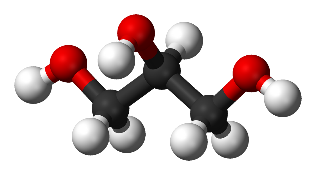 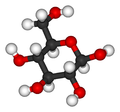 (maščobe, mila, ogljikovi hidrati in poliestri)Vprašanja za utrjevanje znanjaOpiši lastnosti maščob?Kaj so olja in kaj masti?Glicerol – napiši njegovo racionalno formulo.Kakšen je pomen maščob za živa bitja?Kaj so maščobne kisline?Pojasni izraz »žarkost maščob«.Kakšna je razlika med maslom in margarino?Pojasni pojem emulzija. Navedi primer emulzije.Kateri dve skupini snovi uporabljamo kot pralna sredstva?Kaj so mila? Pojasni zgradbo mila in izraza »polarna glava« in »nepolarni rep«.Pojasni razliko med milom in detergentom glede na izvor.Kateri kemijski elementi so v molekulah ogljikovih hidratov?Zapiši kako se delijo ogljikovi hidrati.Napiši enačbo fotosinteze in jo pojasni.Kaj so monosaharidi? Pojasni delitev glede na funkcionalno skupino.Kje v naravi najdemo fruktozo in glukozo. Katero je drugo ime za fruktoza in glukozo.Kateri monosaharid je bolj sladek: glukoza ali fruktoza?Kaj so oligosaharidi in disaharidi?Kako še imenujemo jedilni sladkor?Zapiši molekulsko formulo saharoze. Iz katerih dveh rastlin   pridobivamo saharozo?Kateri disahirid je v mleku?Kaj so polisaharidi? Napiši dva najpogostejša rastlinska polisaharida.Kakšen je pomen celuloze za rastline?Kje najdemo škrob?Kaj je značilno za kondenzacijsko polimerizacijo?S katero kratico označujemo najbolj znan poliester?Pojasni izraz recikliranje.OCENI SVOJE ZNANJE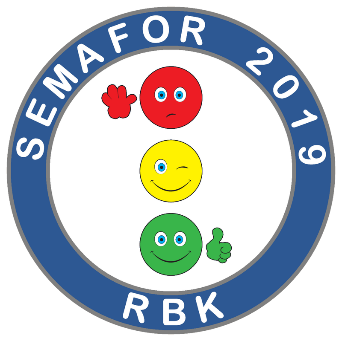        RAZUMEM in znam razložiti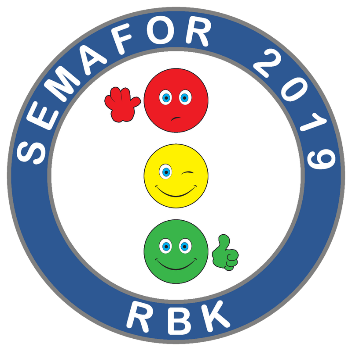        VEM NEKAJ, VENDAR NE DOVOLJ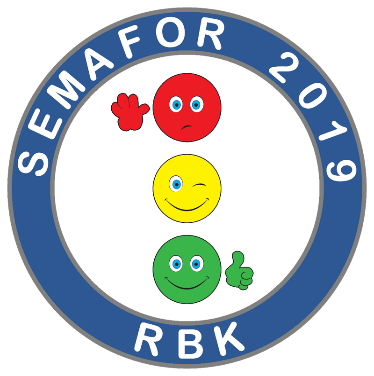        NE ZNAM IN NE RAZUMEM